秦都区职业教育中心教学诊改系统教学诊改管理平台系统于2020年安装在我校服务器中，平台预留1.5TB运行空间。采用windows2008server操作系统，安装数据库和诊改系统，系统运行平稳。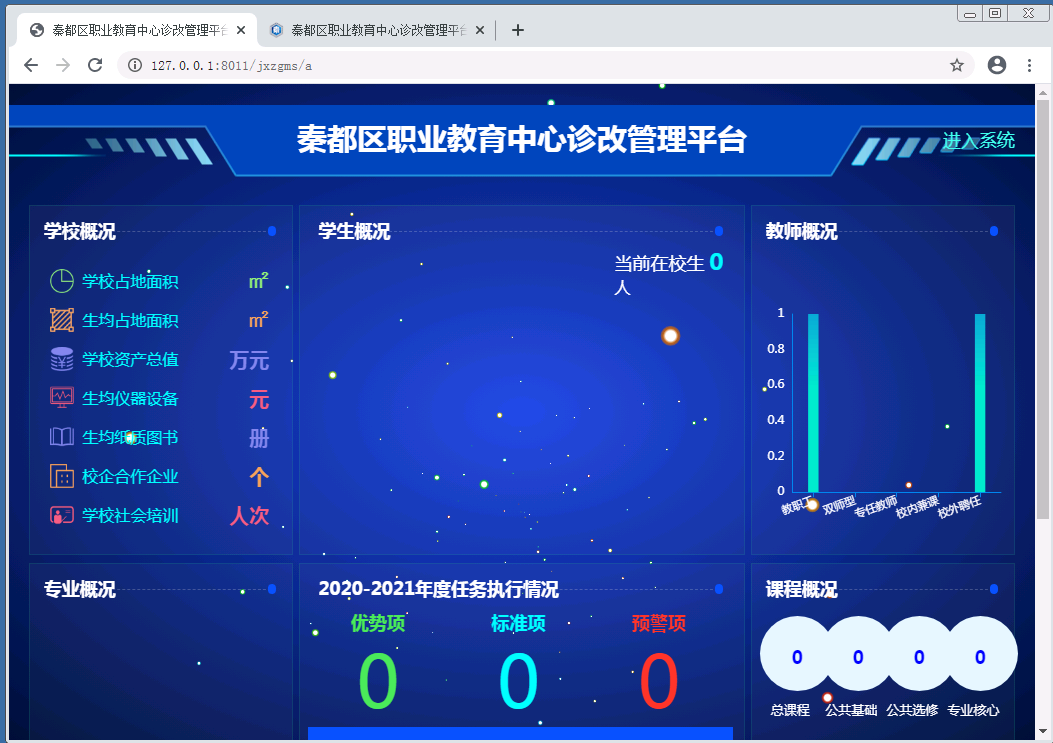 